Фитиновая кислота в продуктах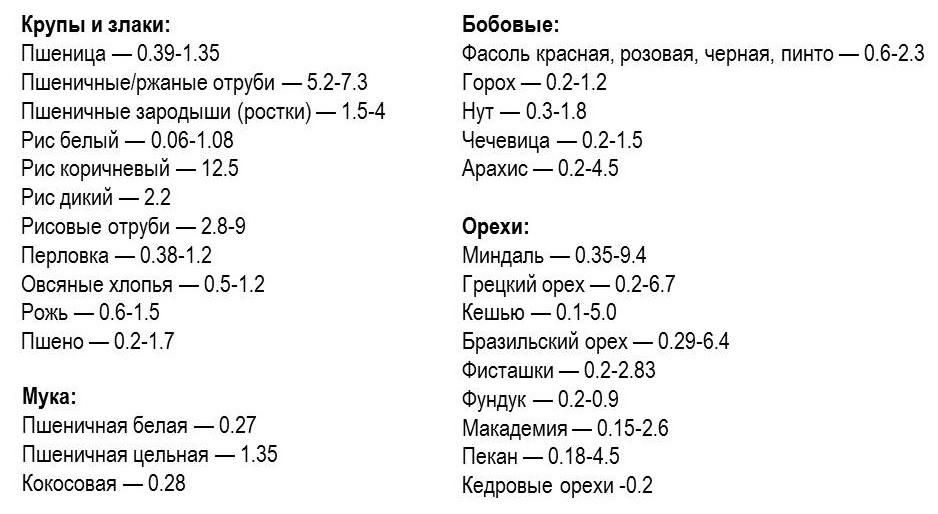 